Nom et prénoms plus surnom/nom usuel…………………………………………………………...Fonction……………………………………………………………………………………………………Nationalité……………………………………………………….
Numéro du passeport ………………………………………….
Âge ……………….    Date de naissance……………………..Numéro(s) de téléphone portable……………………………………………………………………..Photo en couleurs    Caractéristiques physiques
Taille.……………………………………………………………..Couleur des cheveux…………..………………………………
Couleur des yeux………………………………………………………………………………………….
Signes distinctifs.…………………………………………………………………………………………..
Bijoux habituellement portés………………..……………………………………………………………Informations sanitaires
Groupe sanguin………………………………………………..
Traitement médical en cours….………………………………………………………………………….
Vaccinations………………………………………………………………………………………………..
Médicaments prescrits..…………………………………………………………………………………..
Allergies…………………………………………………………………………………………………….
Attitude envers une transfusion sanguine……………………………………………………………...
Attitude enver une prophylaxie post-expositon (PPE)………………………………………………..
Attitude envers une mesure de contraception d’urgence…………………………………………….
Religion…………………………………………………………………………………………………….Questions/réponses devant servir de Preuve de vie (PdV) dans une
enveloppe cachetée    Spécimen d’écriture……………………………………………………………………………………..
......................................................................................................................................................Langues parlées………………………………………………………………………………………….Mots de passe d’accès aux sites de réseaux sociaux, comme Facebook, Twitter, LinkedIn
……………………………………………………………………………………………………………….Personne à contacter en cas d’urgence – plus précisément en cas d’incident critique
Nom..………………………………………………………………………………………………………..
Lien de parenté ou autre avec l’agent de terrain……………………………………………………….
Date de naissance …………………………………………La personne à contacter est-elle le plus proche parent ?    Oui        Non    
Adresse privée.…………………………………………………………………………………………….
Adresse professionnelle..…………………………………………………………………………………
Téléphone privé.………………..………………………………………………………………………….
Téléphone professionnel.…………………………………………..…………………………………….
Téléphone portable.…………………………………………..…………………………………………...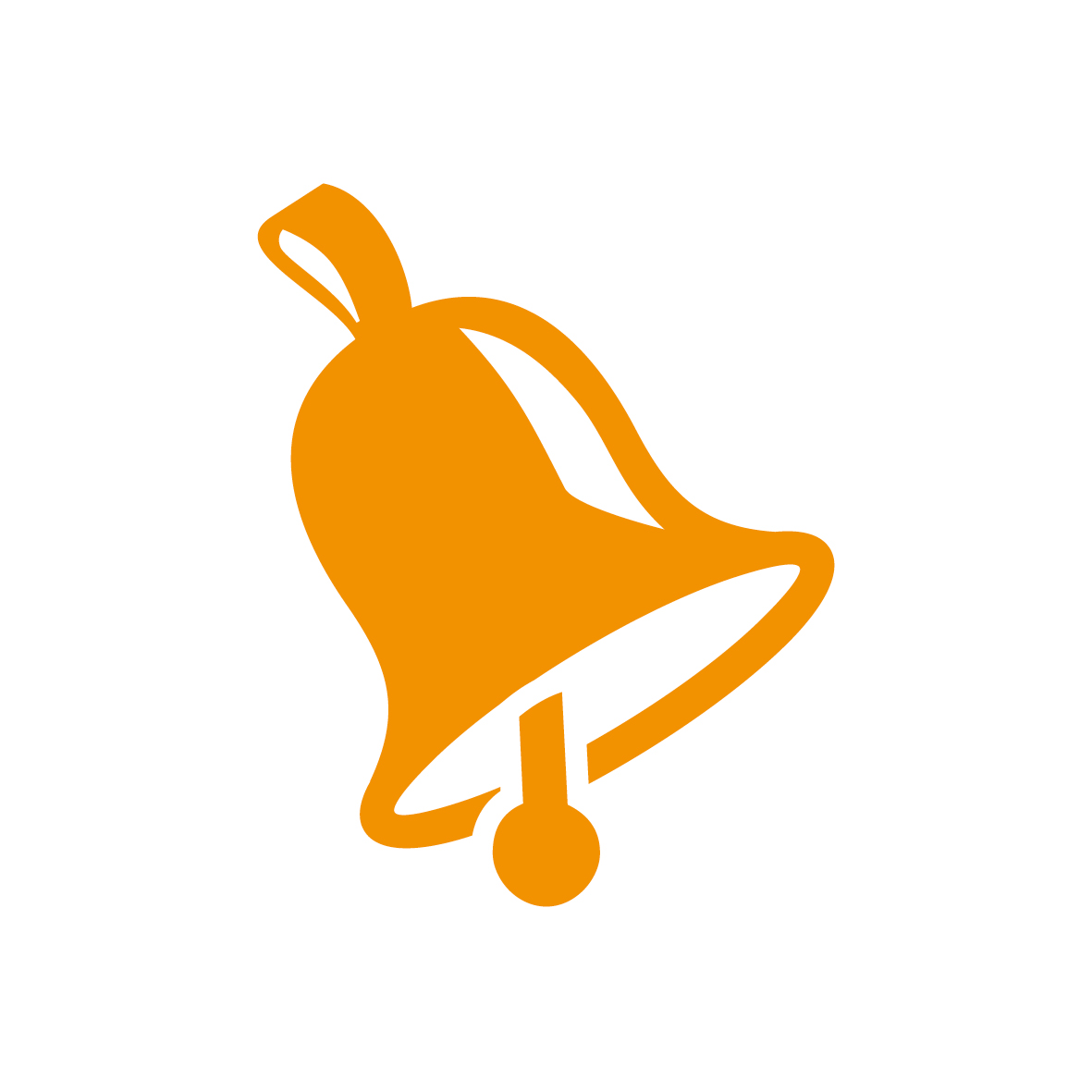 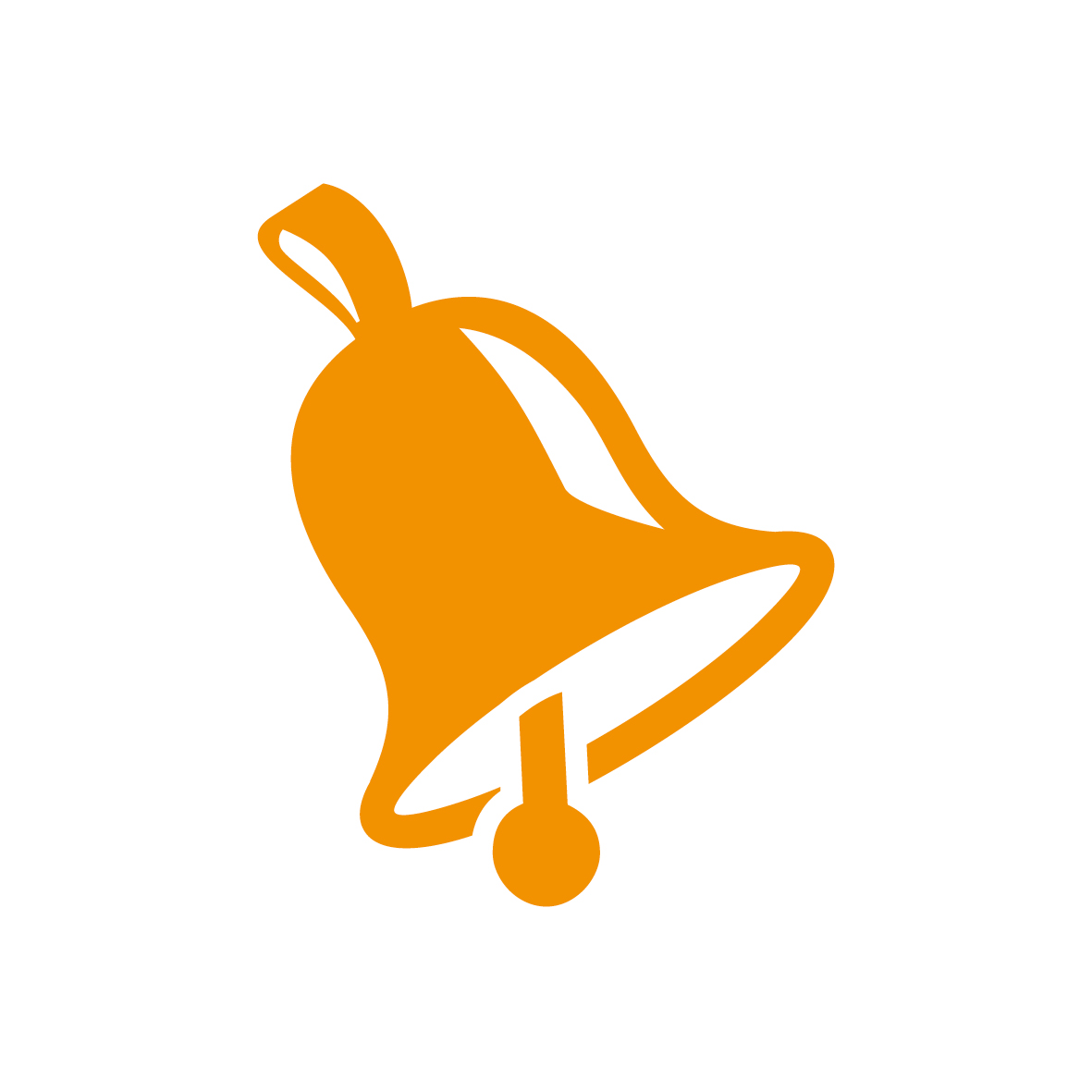 Courriel.…………………………………………………………….……………………………………….
Informations personnelles supplémentaires que l’agent de terrain/ son ayant droit souhaiterait ajouter, par exemple :
Donne-t-il/elle son accord pour la divulgation d’informations concernant un viol ou une agression sexuelle ?    Oui        Non    
En cas de décès de l’agent de terrain, l’organisation devrait-elle utiliser les coordonnées de la personne à contacter en cas d’urgence ou plutôt celles d’un intermédiaire ?
Personne à contacter en cas d’urgence           Intermédiaire    
Nom..………………………………………………………………………………………………………..
Lien de parenté ou autre avec l’agent de terrain……………………………………………………….
Date de naissance …………………………………………La personne à contacter est-elle le plus proche parent ?    Oui        Non    
Adresse privée …………………………………………………………………………………………….
Adresse professionnelle..…………………………………………………………………………………
Téléphone privé ………………..………………………………………………………………………….
Téléphone professionnel …………………………………………..…………………………………….
Courriel …………………………………………………………….……………………………………….

Email………………………………………………………………………………………………………...
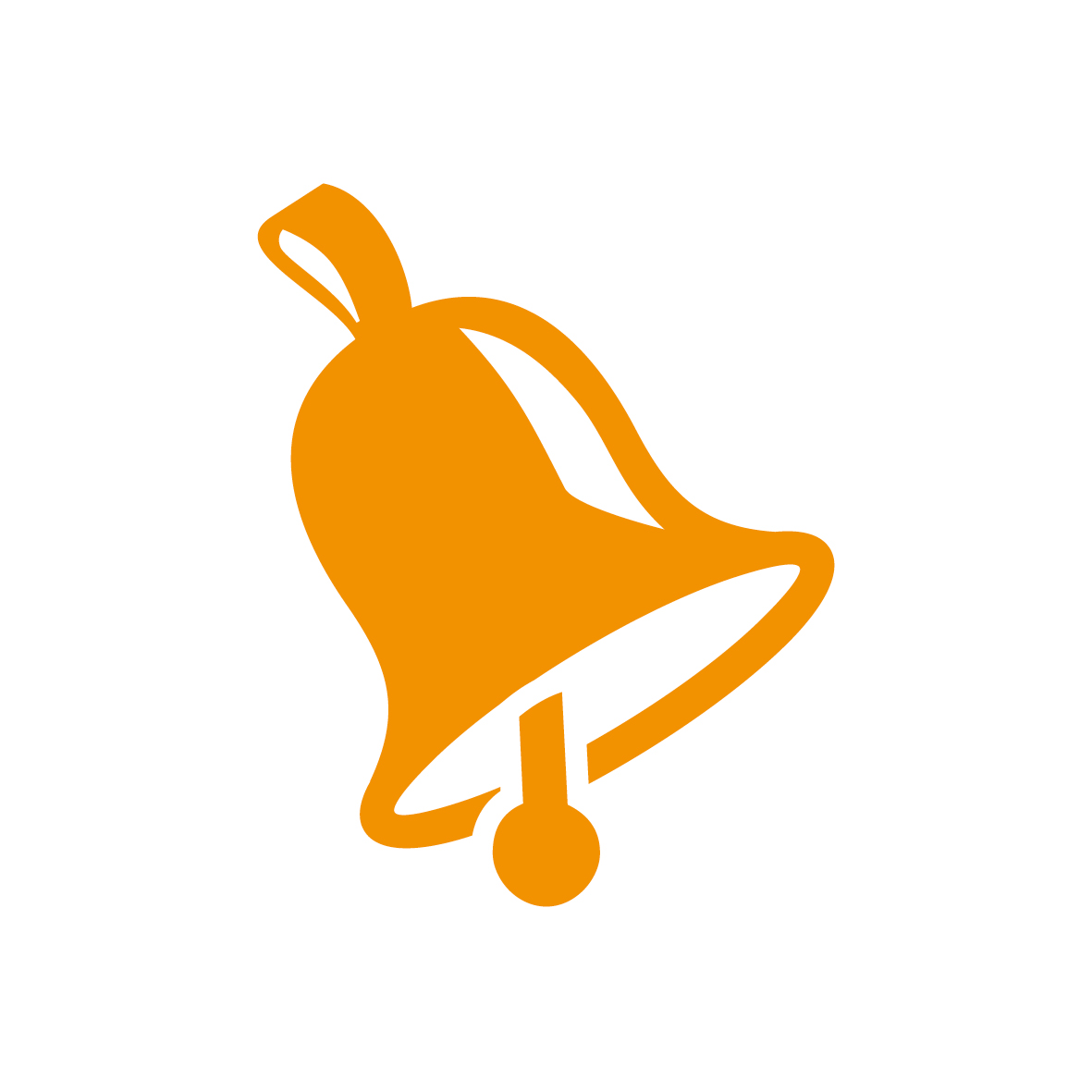 Parent le plus proche : (si le parent le plus proche n’est pas la personne désignée à contacter en cas d’urgence)
Nom et prénoms...…………………………………………………………………………………………
Lien de parenté ou autre avec l’agent de terrain……………………………………………………….
Date de naissance………………………………………………………………………………………...
Adresse privée …………………………………………………………………………………………….
Adresse professionnelle..…………………………………………………………………………………
Téléphone privé...………………………………………………………………………………………….
Téléphone professionnel………………………………………………………………………………….
Téléphone portable.……………………………………………………………………………………….
Courriel……………………………………………………………………………………………………...Personne(s) à charge : (personne(s) qui sont normalement à la charge de l’agent de terrain)
Nom..………………………………………………………………………………………………………..
Lien de parenté ou autre avec l’agent de terrain……………………………………………………….
Date de naissance……..……………………………….
La personne à charge est-elle le plus proche parent ?    Oui        Non    
Adresse privée.…………………………………………………………………………………………….
Adresse professionnelle..…………………………………………………………………………………
Téléphone privé...………………………………………………………………………………………….
Téléphone professionnel………………………………………………………………………………….
Téléphone portable.……………………………………………………………………………………….
Courriel……………………………………………………………………………………………………...Date de la collecte de l’information………………………………………………….Consentement au stockage des informations personnelles à utiliser en cas d’incident critique    Oui        Non    
Signature………………………………………………………………………….